11 классСрок сдачи зачета – 28 мартаЗачет №3 по информатике "Виды компьютерных сетей"(Учебник: Информатика и ИКТ. 11 класс: учебник для общеобразоват. учреждений / Н.Д. Угринович. – М.:БИНОМ. Лаборатория знаний, 2010)Теоретическая часть:1. Компьютерная сеть – это …совокупность компьютеров и различных устройств, обеспечивающих информационный обмен между компьютерами в сети без использования каких-либо промежуточных носителей информацииобъединение компьютеров, расположенных на большом расстоянии, для общего использования мировых информационных ресурсовобъединение компьютеров, расположенных на небольшом расстоянии друг от друга 2. Что делает невозможным подключение компьютера к глобальной сети: Тип компьютера, Состав периферийных устройств, Отсутствие дисковода, Отсутствие сетевой карты. 3. В компьютерных сетях используются обычно каналы связи: Провода; Кабели; Радио связь, Все вышеперечисленное. 4. Эффективность компьютерной связи зависит обычно от: Пропускной способности; Производительности процессора; Емкости памяти, Все вышеперечисленное. 5. Устройство, производящее преобразование аналоговых сигналов в цифровые и обратно, называется: сетевая карта; модем; процессор; адаптер. 6. Объединение компьютеров и локальных сетей, расположенных на удаленном расстоянии, для общего использования мировых информационных ресурсов, называется... локальная сеть; глобальная сеть; корпоративная сеть; региональная сеть. 7. Расшифруйте ЛВС - ………………………………………………………………………8. Компьютер подключенный к Интернет, обязательно имеет: локальная сеть; глобальная сеть; корпоративная сеть; региональная сеть. 9. Зарисуйте топологию соединения компьютеров типа «Звезда». 10. Адрес электронной почты записывается по определенным правилам. Уберите лишнее:petrov_yandex.rupetrov@yandex.rusidorov@mail.ruhttp://www.edu.ru11.  В каком году Россия была подключена к Интернету?19921990199112.  Установите соответствие13. Браузер – это …информационная система, основными компонентами которой являются гипертекстовые документыпрограмма для просмотра Web-страниц сервис Интернета, позволяющий обмениваться между компьютерами посредством сети электронными сообщениями 14. Транспортный протокол (TCP) обеспечивает:прием, передачу и выдачу одного сеанса связиразбиение файлов на IP-пакеты в процессе передачи и сборку файлов в процессе получениядоступ пользователя к переработанной информациидоставку информации от компьютера-отправителя к компьютеру получателю15. Конфигурация (топология) локальной сети, в которой все рабочие станции соединены с сервером (файл-сервером), называетсязвездакольцевойшиннойдревовиднойПрактическая часть: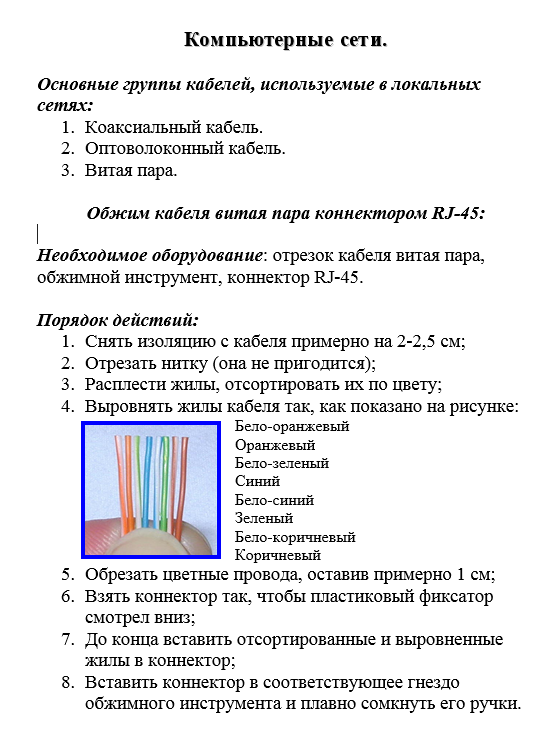 1. Всемирная паутина WWW	a) специализированные средства, позволяющие в реальном времени организовать общение пользователей по каналам компьютерной связи2. Электронная почта e-mailb) информационная система, основными компонентами которой являются гипертекстовые документы3. Передача файлов FTPc) система пересылки  корреспонденции между пользователями в сети4.Телеконференция UseNet	d) система передачи электронной информации, позволяющая каждому пользователю сети получить доступ к программам и документам, хранящимся на удаленном компьютере  5.Системы общения «on line» chat, ICQ	e) система обмена информацией между множеством пользователей